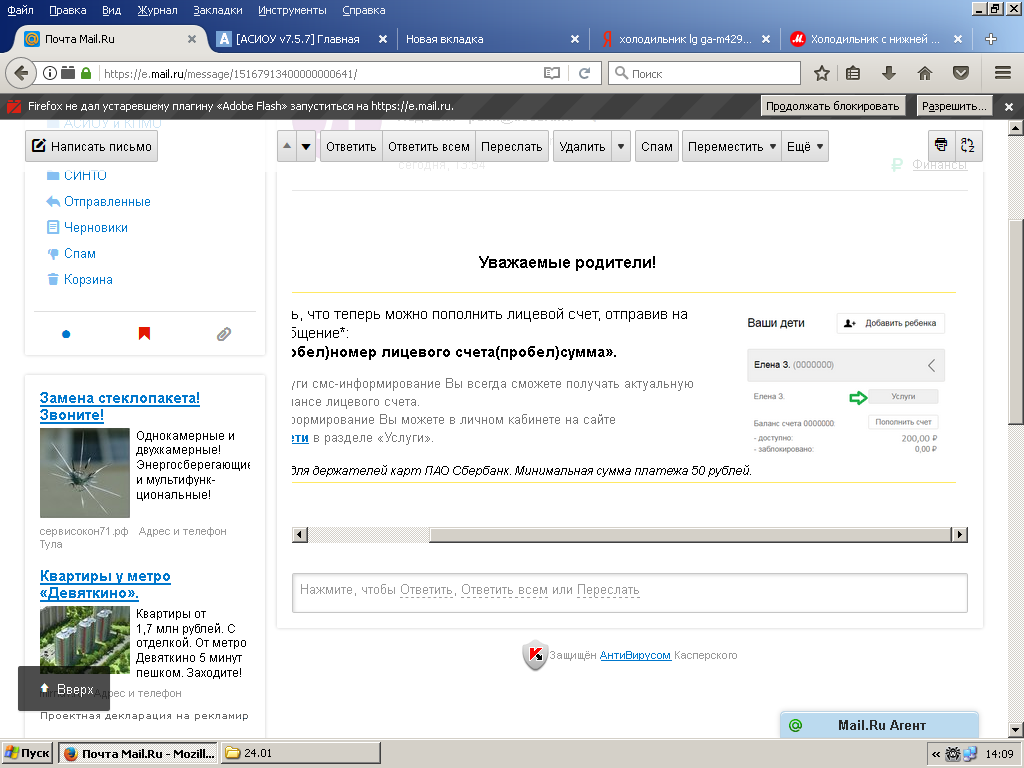 Уважаемые родители!Уважаемые родители!Уважаемые родители!Уважаемые родители!Рады сообщить, что теперь можно пополнить лицевой счет, отправив на номер 900 сообщение*: 
«Ладошки(пробел)номер лицевого счета(пробел)сумма». Рады сообщить, что теперь можно пополнить лицевой счет, отправив на номер 900 сообщение*: 
«Ладошки(пробел)номер лицевого счета(пробел)сумма». А с помощью услуги смс-информирование Вы всегда сможете получать актуальную информацию о балансе лицевого счета. 
Оформить смс-информирование Вы можете в личном кабинете на сайте www.ладошки.дети в разделе «Услуги». А с помощью услуги смс-информирование Вы всегда сможете получать актуальную информацию о балансе лицевого счета. 
Оформить смс-информирование Вы можете в личном кабинете на сайте www.ладошки.дети в разделе «Услуги». *сервис доступен для держателей карт ПАО Сбербанк. Минимальная сумма платежа 50 рублей. *сервис доступен для держателей карт ПАО Сбербанк. Минимальная сумма платежа 50 рублей. *сервис доступен для держателей карт ПАО Сбербанк. Минимальная сумма платежа 50 рублей. 